2014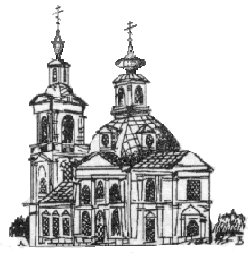 РАСПИСАНИЕ БОГОСЛУЖЕНИЙ ХРАМАКАЗАНСКОЙ ИКОНЫ БОЖИЕЙ МАТЕРИв ПучковоИЮНЬНеделя 7-я по Пасхе, свв. отцов 1-го Вселенского СобораБлгв. Вел. кн. Димитрия Донского31 мая, сб. – 17.00 – Всенощное бдение                             авт.:   - 16.35, м-н «В» - 16.45 1 вс.  –  9.00 – Литургия                                       авт.:  - 7.40, 8.15, м-н «В» - 7.50, 8.25Владимирской иконы Божией Матери. Равноапостольных царя Константина и царицы Елены 2 пн. – 17.00 – Всенощное бдение                                авт.:   - 16.35, м-н «В» - 16.45 3 вт. –    9.00 – Литургия                                                                  авт.:  - 8.15, м-н «В» - 8.25Третье обретение главы Иоанна Предтечи (переносится с 07.06.)Прп. Давида Гареджийского. Прп. Евфросинии Полоцкой 4 ср. – 17.00 – Вечерня. Утреня (полиелей)                         авт.:  40 км - 16.35, м-н «В» - 16.45 5 чт. –   9.00 – Литургия                                                    авт.:  - 8.15, м-н «В» - 8.25Отдание Вознесения. Блж. Ксении Петербургской. Прп. Симеона столпника 5 чт. – 17.00 – Вечерня. Утреня (полиелей)                         авт.:  40 км - 16.35, м-н «В» - 16.45 6 пт. –   9.00 – Литургия                                                    авт.:  - 8.15, м-н «В» - 8.25Троицкая родительская суббота. Свт. Иннокентия Херсонского 6 пт. – 17.00 – Заупокойные вечерня, утреня                  авт.:  40 км - 16.35, м-н «В» - 16.45 7 сб. –   9.00 – Литургия. Панихида                                  авт.:  - 8.15, м-н «В» - 8.25День Святой Троицы. Пятидесятница 7 сб. – 17.00 – Всенощное бдение                                          авт.:  - 16.35, м-н «В» - 16.45 8 вс. –   8.00 – Школьный храм – Литургия                   авт.:  - 7.15; м-н «В» - 7.25          –   9.30 – Казанский храм – Литургия. Вечерня с коленопреклонными молитвами     авт.:  - 8.15, 8.45; м-н «В» - 8.25, 8.55День Святого Духа. Прав. Иоанна Русского, исп. Прп. Нила Столобенского 9 пн. –  7.30 – Утреня (славословие). Литургия                  авт.:  - 7.10, м-н «В» - 7.20Иконы Божией Матери «Споручница грешных». Свт. Луки КрымскогоПрп. Иова, в схиме Иисуса, Анзерского10 вт. – 17.00 – Вечерня. Утреня (полиелей)                   авт.:   - 16.35, м-н «В» - 16.4511 ср. –   9.00 – Литургия                                                                    авт.:  - 8.15, м-н «В» - 8.25Отдание Пятидесятницы. Прав. Иоанна Кронштадтского. Прп. Агапита Печерского, врача. Прп. Иустина (По1повича), Челийского13 пт. – 17.00 – Вечерня, утреня (славословие)                авт.:   - 16.35, м-н «В» - 16.4514 сб. –   9.00 –Литургия                                                      авт.:  - 8.15, м-н «В» - 8.25Неделя 1-я по Пятидесятнице,  Всех СвятыхИконы Божией Матери «Умягчение злых сердец». Вмч. Иоанна Сочавского14 сб. – 17.00 – Всенощное бдение                               авт.:   - 16.35, м-н «В» - 16.4515 вс. –   9.00 – Литургия                                      авт.:  - 7.40, 8.15, м-н «В» - 7.50, 8.25(Заговенье на Петров пост)Перенесение мощей блгв. царевича Димитрия из Углича в Москву16 пн. –   7.30 – Утреня (славословие). Литургия                авт.:  - 7.10, м-н «В» - 7.20Блгв. вел. кн. Игоря Черниговского и Киевского.Прпп. Вассиана и Ионы Пертоминских, Соловецких18 ср. –   7.30 – Утреня. Литургия                                    авт.:  - 7.10, м-н «В» - 7.20Иконы Божией Матери «Знамение» Курской-Коренной.Прп. Варлаама Хутынского. Мц. Валерии (Калерии). Сщмч. Андроника Пермского19 чт. – 17.00 – Вечерня. Утреня (полиелей)                        авт.:  40 км - 16.35, м-н «В» - 16.4520 пт. –   9.00 – Литургия                                                   авт.:  - 8.15, м-н «В» - 8.25Вмч. Феодора Стратилата. Всех прпп. во Святой Горе Афонской (перен. с 22.06.)21 сб. –   7.30 – Утреня. Литургия                                     авт.:  - 7.10, м-н «В» - 7.20Неделя 2-я по Пятидесятнице,  Всех святых, в Земле Русской просиявшихПрав. Алексия Московского. Свт. Кирилла Александрийского. Прп. Кирилла Белоезерского21 сб. – 17.00 – Всенощное бдение                                авт.: 40 км - 16.35; м-н «В» - 16.4522 вс. –   9.00 – Литургия                                         авт.:  - 7.40, 8.15; м-н «В» - 7.50, 8.25Свт. Василия Рязанского. Собор Рязанских святых.Свт. Иоанна Тобольского. Собор Сибирских святых22 вс. – 17.00 – Вечерня. Утреня (полиелей)                        авт.:  40 км - 16.35, м-н «В» - 16.4523 пн. –   9.00 – Литургия                                                    авт.:  - 8.15, м-н «В» - 8.25Прп. Онуфрия Великого. Прп. Петра Афонского. Блгв. кн. Анны Кашинской25 ср. –   7.30 – Утреня. Литургия                                    авт.:  - 7.10, м-н «В» - 7.20Прор. Елисея. Обретение мощей сщмч. Владимира Киевского.Свт. Мефодия Константинопольского. Собор Дивеевских святых26 чт. – 17.00 – Вечерня, утреня (славословие)                авт.:   - 16.35, м-н «В» - 16.4527 пт. –   9.00 – Литургия                                                   авт.:  - 8.15, м-н «В» - 8.25Свт. Ионы, митр. Московского и всея России, чудотворца.Блгв. кн. Сербского Лазаря. Блж. Августина Иппонийского28 сб. –   7.30 – Утреня. Литургия                                    авт.:  - 7.10, м-н «В» - 7.20Неделя 3-я по ПятидесятницеСвт. Феофана Затворника. Свт. Тихона Амафунтского.Прп. Тихона Медынского, Калужского. Прп. Моисея Оптинского28 сб. – 17.00 – Всенощное бдение                                авт.: 40 км - 16.35; м-н «В» - 16.4529 вс. –   9.00 – Литургия                                      авт.: 40 км - 7.40, 8.15; м-н «В» - 7.50, 8.25Исповедь – в конце вечерних служб; утром в воскресенье 8.00, будни – в 8.30 час.(на Троицу перед ранней Литургией – в 7.30, перед поздней – 8.40 час.)Таинство Крещения – по субботам – в 12.00 час. (кроме родительской 7.06.)                   и воскресеньям – в 13.00 час. (кроме Троицы – 8.06.)    Беседа с родителями и крестными – по субботам – в 15.00 час. (кроме 7.06.)